Spelling List Crossword                                       Initial Sound Followed by Double Consonant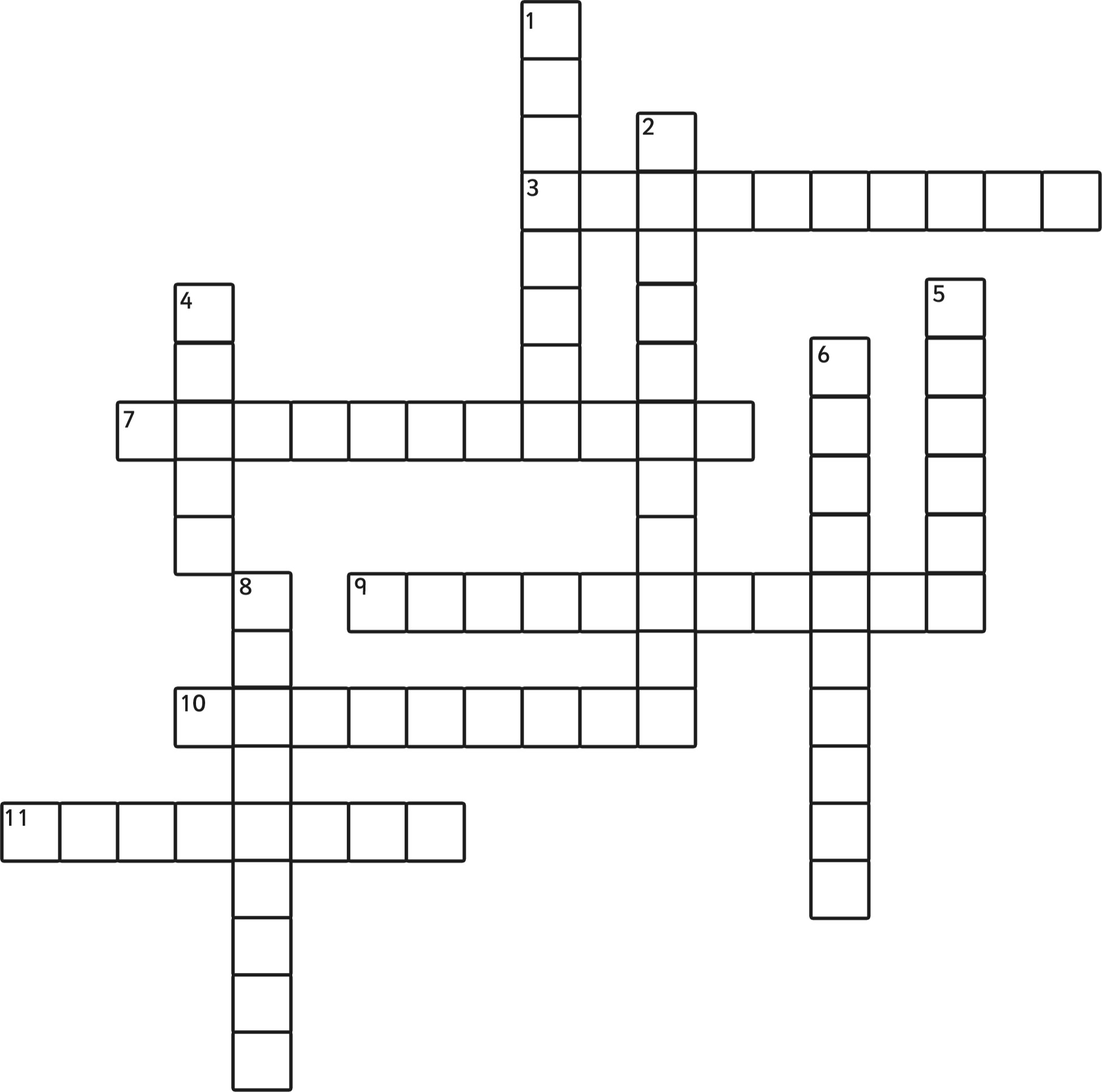 Across3. l a  any help I get. 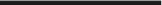 7. The house can a  5 people.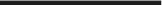 9. I called i	for help.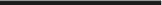 10. Will you a	 me to the shops?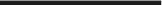 1 1. For no a	 reason he smiled.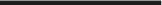 Down1. She a   it with string.2. I wish I had the o  to visit another country.4. What time did it o  5. I o_____   my free time by reading. 6. The cat was a______   towards the dog.8. Bake the cake a________	 to the instructions in the book.